Vadovaudamasi Lietuvos Respublikos vietos savivaldos įstatymo 13 straipsnio 9 dalimi, Pagėgių savivaldybės tarybos veiklos reglamento, patvirtinto Pagėgių savivaldybės tarybos 2017 m. spalio 2 d. sprendimu Nr. T-144 „Dėl Pagėgių savivaldybės tarybos veiklos reglamento patvirtinimo“, 60, 249 punktais, Pagėgių savivaldybės taryba n u s p r e n d ž i a:1. Patvirtinti Pagėgių savivaldybės administracijos direktoriaus pavaduotojo Eugenijaus Dargužo, atleidimo iš Pagėgių savivaldybės administracijos direktoriaus pavaduotojo pareigų, slapto balsavimo biuletenio pavyzdį (pridedama).2. Sprendimą paskelbti Pagėgių savivaldybės interneto svetainėje www.pagegiai.lt.Šis sprendimas gali būti skundžiamas Regionų apygardos administracinio teismo Klaipėdos rūmams (Galinio Pylimo g. 9, 91230 Klaipėda) Lietuvos Respublikos administracinių bylų teisenos įstatymo nustatyta tvarka per 1 (vieną) mėnesį nuo sprendimo paskelbimo dienos. Savivaldybės meras				         Vaidas BendaravičiusPATVIRTINTAPagėgių savivaldybės tarybos 2022 m. kovo 17 d. sprendimu Nr. T-50PAGĖGIŲ SAVIVALDYBĖS ADMINISTRACIJOS DIREKTORIAUS PAVADUOTOJO EUGENIJAUS DARGUŽO,  ATLEIDIMO IŠ PAGĖGIŲ SAVIVALDYBĖS ADMINISTRACIJOS DIREKTORIAUS PAVADUOTOJO PAREIGŲ SLAPTO BALSAVIMO BIULETENIS* Pasirinkite vieną variantą ir skrituliuką perbraukite taip.                                                                           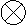 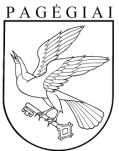 Pagėgių savivaldybės tarybasprendimasDĖL pagėgių savivaldybės administracijos direktorIAUS PAVADUOTOJO EUGENIJAUS DARGUŽO atleidimo iš Pagėgių savivaldybės administracijos direktorIAUS PAVADUOTOJO pareigų, slapto balsavimo biuletenio pavyzdžio patvirtinimo2022 m. kovo 17 d. Nr. T-50PagėgiaiPASITIKIUNEPASITIKIU